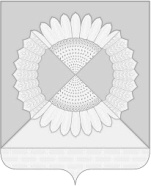 СОВЕТ ГРИШКОВСКОГО СЕЛЬСКОГО ПОСЕЛЕНИЯ КАЛИНИНСКОГО РАЙОНАРЕШЕНИЕсело ГришковскоеО внесении изменений в решение Совета Гришковского сельского поселения Калининского района от 21 декабря 2022 года№ 134 "О бюджете Гришковского сельскогопоселения Калининского района на 2023 год"В соответствии со статьями 9, 11 Бюджетного кодекса Российской Федерации, Совет Гришковского сельского поселения Калининского района РЕШИЛ:1. Внести в решение Совета Гришковского сельского поселения Калининского района от 21 декабря 2022 года № 134 "О бюджете Гришковского сельского поселения Калининского района на 2023 год" следующие изменения:1.1. В пункте 1 Решения слова: - "общий объем доходов в сумме 10994,0 тыс. рублей" заменить словами "общий объем доходов в сумме 13626,0 тыс. рублей";- "общий объем расходов в сумме 12588,7 тыс. рублей" заменить словами "общий объем расходов в сумме 15220,7 тыс. рублей";-"дефицит (профицит) бюджета поселения в сумме 0,00 тыс. рублей" заменить словами "дефицит бюджета поселения в сумме 1594,7 тыс. рублей.".1.2. Приложение 1 изложить в новой редакции согласно приложению 1.1.3. Приложение 2 изложить в новой редакции согласно приложению 2.1.4. Приложение 3 изложить в новой редакции согласно приложению 3.1.5. Приложение 4 изложить в новой редакции согласно приложению 4.1.6. Приложение 5 изложить в новой редакции согласно приложению 5.1.7. Приложение 6 изложить в новой редакции согласно приложению 6.2. Финансовому отделу администрации Гришковского сельского поселения Калининского района (Шеремет Д.В.) обеспечить официальное опубликование настоящего решения в газете "Калининец" и разместить на официальном сайте Гришковского сельского поселения Калининского района в информационно-телекоммуникационной сети "Интернет".23. Контроль за выполнением настоящего решения возложить на постоянную комиссию Совета Гришковского сельского поселения Калининского района по бюджету, экономике, налогам и распоряжению муниципальной собственностью, вопросам землепользования и благоустройства (Дмух В.Н.).4. Решение вступает в силу со дня его официального опубликования.Глава Гришковского сельского поселенияКалининского района                                                                          Т.А. Некрасоваот22.05.2023 №156